Churchmead Church of England (VA) Priory Way, Datchet, Berkshire, SL3 9JQ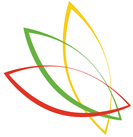 Job DescriptionChurchmead School is committed to safeguarding and promoting the welfare of children. All appointments are made in accordance with safer recruitment practices and the statutory guidance in Keeping Children Safe in Education. Online checks will be carried out on all shortlisted candidates, and all appointments are subject to an enhanced DBS check, satisfactory references and checks regarding suitability to work with children.Post Title:Teacher of ScienceReports to:Head of ScienceStart Date:September 2024Role - Key Responsibilities:To plan, resource and deliver imaginative, interactive and inspiring lessons that ensure that effective learning takes place and students make excellent progress To provide a nurturing and stimulating classroom environment that helps students to develop as learners To maintain and establish positive behaviour for learning across the whole school To contribute to the effective working of the schoolTo provide stimulating and enriching extra-curricular opportunities for students and potentially for members of the wider school community To be accountable for student progress and attainment levels in their own classesWith direction from the Head of Department, to plan and prepare effective teaching modules and lessons To teach engaging and effective lessons that motivate, inspire and involve students and improve student attainmentTo use regular assessments to monitor progress and set targetsTo respond accordingly to the results of such monitoring to differentiate interventionTo maintain regular and productive communication with parents, to report on progress, sanctions and achievements Role - Supporting the School:To support the aims, mission and ethos of the school and uphold the values of Courage, Compassion and CommitmentTo attend and contribute to staff meetings and INSET days as required, and identify areas of personal practice and experience to developTo take appropriate responsibility for safeguarding and student welfare and be aware of confidential issues linked to home/student/teacher/school and keep confidences appropriatelyTo be aware of health and safety issues and act in accordance with the school’s Health and Safety PolicyRole - Other Duties: The post holder may be expected to carry out duties other than those given in the job description where the level of responsibility is similar and he/she has appropriate qualifications or receives appropriate training to carry out these duties Offer:The successful applicant will be offered the role subject to the satisfactory completion of a number of background checks included, but not limited to, an enhanced DBS check, the taking up and verification of references, the verification of career history and fitness to undertake the roleApplication:Please visit our website, www.churchmead.org for our Application Pack. For further details, please contact Mrs L Knight, Churchmead C of E School, Priory Way, Datchet, Berkshire, SL3 9JQ